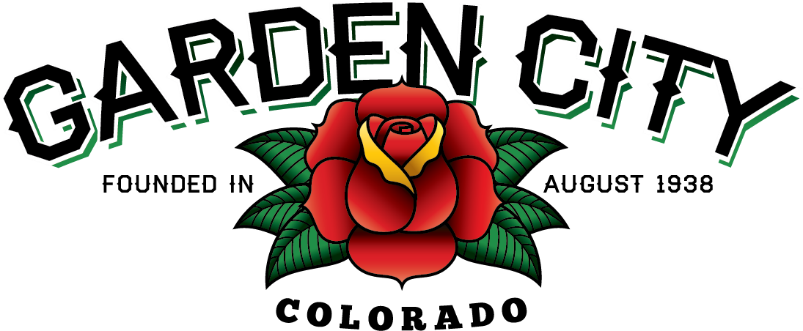        AGENDABOARD OF TRUSTEESREGULAR MEETING			         		  5:30 PM		                 	February 16, 2021The Board will consider and may act on the following items:Call To OrderRoll CallConsent AgendaApprove Minutes From February 2, 2021 MeetingApprove Minutes From February 9, 2021 Special MeetingApprove Treasurer’s Report For JanuaryApprove Paid BillsApprove Bills To Be PaidApprove Journal Entries For December, 2020 and January, 2021Approve Turnkey Builders Invoice For Upgrades To Community Center In The Amount Of $11,159.08Approve Tyler Invoice For 2020 Brazos Setup And Configuration In The Amount Of $11,000.00Approve Tyler Invoice For General Ledger Production Assistance In The Amount Of $4,305.00Approve Tyler Invoice For 2020 Brazos Rapid Extension Framework And eCitation Maintenance In The Amount Of $3,400.00Approve Tyler Invoice For Financials Parallel Payroll In The Amount Of $3,045.00Public Not On The Agenda Invited To Be HeardAARP Presentation By James RiesbergAccept Resignation Of Town AttorneyApprove Estimate From Surveyor In The Amount Of $3,500.002021 Streets ProjectApprove Bid Consider Concrete Sidewalks With Rollover CurbConsider Landscaping Proposals At US 34/8th Avenue IntersectionStaff ReportsTown Administrator’s ReportPolice Chief’s ReportOther Board IssuesAnnouncementsThe CML Annual Conference June 22-25, 2021. Please RSVP to Abby or Bonnie, registration will be opening soon.Adjourn